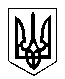                                                         УКРАЇНА      СЕЛИЩЕНСЬКА ЗАГАЛЬНООСВІТНЯ ШКОЛАІ-ІІ СТУПЕНІВ                                                           НАКАЗ 12 березня 2020  року                   с. Селище                                         № 40 Про призупинення навчального процесуу звʼязку з оголошенням карантинута організацію дистанційного навчання Н а виконання Постанови Кабінену Міністрів України від. 11.03.2020 №211 «Про запобігання поширенню на території України коронавірусу», листа Міністерства освіти і науки Ураїни від 11.03.2020 № 1/9-154, листа управління освіти і науки Рівненської облдержадміністрації від 11 березня 2020 № 927-02/01-09/20, протоколу комісії з питань техногенно-економічної безпеки та надзвичайних ситуацій Сарненського району від 11.03.2020 №7, листа відділу освіти Сарненської райдержадміністрації від 12.03.2020  01-18-427, наказу Міністерства освіти і науки України від 25.04.2013 № 466» Про затвердження Положення про дистанційне навчання»НАКАЗУЮ:Призупинити з 12 березня по 03 квітня 2020 р. освітній  процес у звʼязку з оголошенням карантину;Інформувати батьків, учнів про тимчасове призупинення навчальних занять з 12 березня по 03 квітня 2020 р.Забезпечити заклад достатньою кількістю  миючих та дезінфікуючих засобів.Інформувати здобувачів освіти та педагогічних працівників щодо запобігання поширення коронавірусу, проявів даної хвороби та дій у випадку захворювання, розміщення відповідної інформації на сайті   школи.Провести розʼяснювальну роботу серед батьків, учнів щодо своєчасного звернення до сімейного лікаря у разі виявлення симптомів ГРВІ.Організування дистанційну форму здобуття освіти, через внесення корективі до навчальних планів освітніх програм.Розробити заходи щодо забезпечення проведення навчальних занять за допомою дистанційних технологій та щодо відпрацювання занять відповідно до планів після нормалізації епідемічної ситуації.Розмістити на сайті тематичні завдання за навчальними програмати відповідно до календарно-тематичного планування.Організувати навчання використанням технологій дистанційного навчання. Контроль за виконанням освітнього процесу залишаю за собою.Директор школи                                                                  А.М. БіленькийЗ наказом ознайомлені                                                        С.В. Величко                                                                                               С.С. Опалько	Н. Я. Лапиняускене	А. М. Бондар	Л. А.Парфенюк	С.І. Литвинчук	Л.В.  Никончук	Т. Ф. Мельник 	Т. М. Комар	Р.А. Біленький 	Г.А. Бондар	Г.М.  Фурманець	А.Б.  Лапиняускас	В.А. Кузьмич	Н.В. Примак	А.В. Єленець	М.І. Гандзюк	Л.М. Жигадло